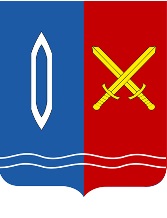 ПРИКАЗОтдела образования администрации г. ТейковоИвановской областиот 08.09.2020 № 275-1Об утверждении плана работы ГМС «Методическое сопровождение образовательного процесса в ДОУ» на 2020-2021 учебный год 	В целях реализации ФГОС ДО, создания условий для полноценного проявления и развития педагогического мастерства на основе организации пространства для профессионального общения по обмену опытом среди педагогов дошкольного образования	ПРИКАЗЫВАЮ:Утвердить план работы городской методической службы «Методическое сопровождение образовательного процесса в ДОУ» на 2020-2021 учебный год.     Контроль исполнения приказа возложить на методиста ГМС Куприянову О.А.Начальник Отдела образования			                       А.Н. Соловьева  администрации г. Тейково                  (оригинал подписан)Принято на совещание заместителей заведующих и старших воспитателей ДОУ Протокол № 1 от 08.09.2020План работы ГМС «Методическое сопровождение образовательного процесса в ДОУ» на 2020-2021 учебный годДатаМесто проведенияМероприятиеОтветственный8 сентябряАктовый зал ЦРТДЮСоставление и утверждение плана работы на 2020-2021 учебный год.Куприянова О.А.ОктябрьМДОУ № 1 МБДОУ № 3методкабинет 1.Семинар - практикум по теме РИП (видео) 2.Семинар - практикум для молодых специалистов «Многообразие приемов развития мелкой моторики рук у детей с ОВЗ»3.Фестиваль методического мастерства (видео)Яганова О.В. Мануйлова Е.В.Куприянова О.А.НоябрьМДОУ № 14МДОУ № 8МДОУ № 81.Семинар - практикум по познавательному развитию «Три ступеньки к реализации квест-технологии в образовательном процессе» (видео)2. Семинар - практикум «Использование макетов игрового пространства в организации развивающей среды детского сада» (видео)3. Семинар - практикум «Музыкально-речевые игры по методике Орфа» (видео)Остапчук В.Н.Степанова Л.В. Степанова Л.В.ДекабрьМДОУ № 8 МДОУ № 151.Мастер-класс «Сенсорные коробки» (видео) 2. Семинар - практикум для молодых специалистов «Использование сингапурских методик в работе воспитателя детского сада» (видео) Степанова Л.В. Романычева Т.В.ФевральметодкабинетМДОУ № 1МДОУ № 81.Акция «Покормите птиц»2.Онлайн -семинар «Правила жизни Педагога для детей и взрослых»3. Семинар-практикум «Использование напольных игр в совместной деятельности взрослого и детей» (видео)Куприянова О.А.Яганова О.В.Степанова Л.В.МартМБДОУ ЦРР № 5МБДОУ № 101.Семинар  - практикум по социально-эмоциональному воспитанию2.Семинар – практикум «Инновационные технологии в воспитательно  - образовательном процессе» (ранний возраст)Сенцова Т.В.Зарайко Е.Н.АпрельМДОУ № 7МДОУ № 151.Семинар- практикум «Игровые технологии в воспитательно -образовательном процессе»2. Семинар - практикум для молодых специалистовГаврилова И.С.Романычева Т.В.Май МетодкабинетСовещание заместителей заведующего и старших воспитателей 1.Анализ работы ГМС за 2020-2021 учебный год2.Определение направлений работы в 2021-2022 учебном году.Куприянова О.А.Куприянова О.А.